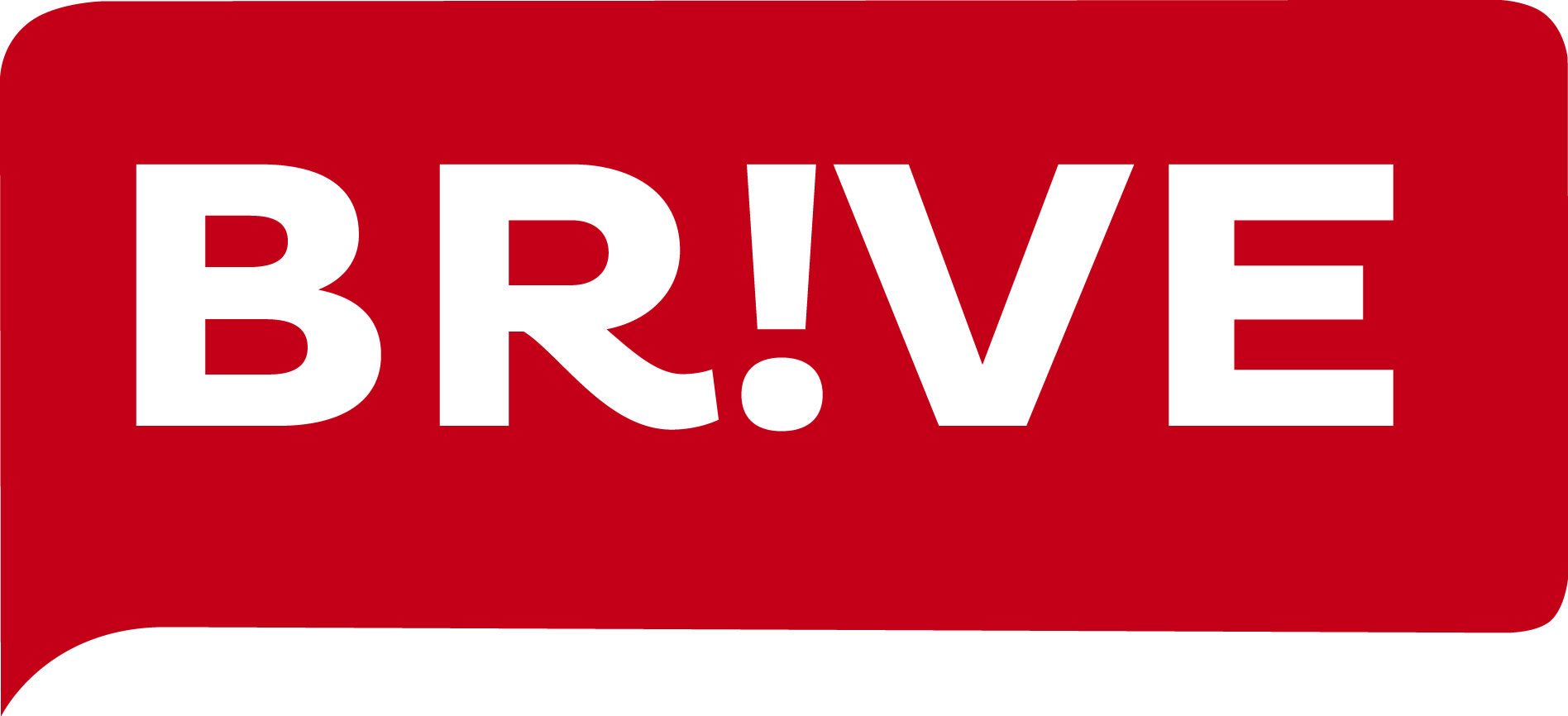 Demande de subvention2022Associations culturelles______PRESENTATION DE VOTRE ASSOCIATION(POUR DETERMINER VOTRE SUBVENTION DE FONCTIONNEMENT)Dénomination de l’association :………………………………………………………………………………………………………………………………………………………………………………………………………………………………………………………………………………………………………………………………………………………………………………………………………………………………………………………………………………………Sigle : ………………………………………………………………………………………………………………………………………………….Siège social :Personne en charge du dossier de subvention : Communication de vos coordonnées :Souhaitez-vous que les coordonnées de votre association soient diffusées sur le site internet de la ville de Brive (www.brive.net)      			 oui 		 nonSi oui, préciser :L’adresse postale : ………………………………………………………………………………………………………Le numéro de téléphone : ……………………………………………………………………………………….….Le courriel de l’association : ……………………………………………………………….………………………. L’adresse du site internet : ……………………………………………….…………………………………………Objet : (reproduire ici l’article correspondant au statut de l’association)……………………………………………………………………………………………………………………………………………………………………………………………………………………………………………………………………………………………………………………………………………………………………………………………………………………………………………………………………………………………………………………………………………………………………………………………………………………………………………………LES COTISATIONSCotisation enfant : ………………………………………………………………………………………………………Cotisation adulte : ………………………………………………………………………………………………………Territoires d’intervention de l’association 	 Quartier	 Brive	 Communauté d’agglomération	 Département	 Région	 NationalLES BENEVOLESLES ADHERENTS / PUBLIC TOUCHELes adhérents :* Allassac, Ayen, Brignac la Plaine, Chabrignac, Chartrier Ferrière, Chasteaux, Cosnac, Cublac, Dampniat, Donzenac, Estivals, Estivaux, Jugeals Nazareth, Juillac, La Chapelle aux Brocs, Larche, Lascaux, Lissac sur Couze, Louignac, Malemort, Mansac, Nespouls, Noailles, Objat, Perpezac le Blanc, Rosiers de Juillac, Sadroc, Saint Aulaire, Saint Bonnet la Rivière, Saint Bonnet l’Enfantier, Saint Cernin de Larche, Saint Cyprien, Saint Cyr la Roche, Sainte Féréole, Saint Pantaléon de Larche, Saint Pardoux l’Ortigier, Saint Robert, Saint Solve, Saint Viance, Segonzac, Turenne, Ussac, Varetz, Vars sur Roseix, Vignols, Voutezac, YssandonPublic touché / Bénéficiaires : ADMINISTRATIFCréation de l’association :Date de déclaration ……../….…. /……… et n° d’enregistrement en préfecture : ……………………Date de publication au Journal Officiel ……../….…. /………Date de la dernière modification s’il y a lieu ……../….…. /………Numéros nationaux d’identification : Numéro SIRET – (14 chiffres)(pour tout renseignement, se reporter au site www.associationmoded’emploi.fr – rubrique SIRENE/SIRET)Utilité publique :Votre association est-elle reconnue d’utilité publique ? 		 oui 		 nonSi oui, date de publication au Journal Officiel ……../….…. /………Votre association dispose-t-elle d’un commissaire aux comptes : 	 oui 		 nonIdentité bancaire :Joindre impérativement un relevé d’identité bancaire uniquement si ce dernier a changéLISTE DES MEMBRES DU CONSEIL D’ADMINISTRATIONDernière date d’élection du bureau : ……../….…. /………Président(e) :Vice-président(e) :Secrétaire :Trésorier(e) :Correspondant(e) :LES LOCAUX VOUS ÊTES PROPRIÉTAIRE				 oui             non VOUS ÊTES LOCATAIRE oui             non					 A titre gratuit	 A titre onéreux : charges annuelles ………………………. € A TITRE PERMANENT, VOUS OCCUPEZ UN BUREAU DANS DES LOCAUX MUNICIPAUX(joindre impérativement l'attestation d'assurance couvrant les risques locatifs) usage exclusif             usage partagé	 Maison des Associations			 Maison du Bénévolat	 Maison de Quartier				 Maison des Syndicats 	 Ancienne Ecole Victor Hugo			 Annexe Collège Jean Moulin	 Local Blanqui					 Ancienne usine Deshors Bureau Mutualisé du Bénévolat		 Maison Municipale des Sports Centre Socioculturel Jacques Cartier	 Centre Socioculturel Raoul Dautry	 Centre Socioculturel de Rivet Autres (à préciser) ………………………………………………………..Occupation à titre gratuit :   oui             non                montant du « loyer » : …….. €/moisPayez-vous les fluides :  oui             nonSi oui, hauteur annuelle de cette participation : ………………………… € A TITRE PONCTUEL, VOUS TENEZ DES PERMANENCES OU DES REUNIONS DANS DES SALLES MUNICIPALES Salle du Pont du Buy			 Salle Dumazaud Salle Blanqui 				 Salle n° 1 Maison des Associations Grande salle Maison du Bénévolat	 Salle n° 2 Maison des Associations Autres (à préciser) ………………………………………………………..VOS ACTIVITES Les activités 2021………………………………………………………………………………………………………………………………………………………..………………………………………………………………………………………………………………………………………………………..………………………………………………………………………………………………………………………………………………………..………………………………………………………………………………………………………………………………………………………..………………………………………………………………………………………………………………………………………………………..………………………………………………………………………………………………………………………………………………………..  Vos projets d’activités pour 2022………………………………………………………………………………………………………………………………………………………………………………………………………………………………………………………………………………………………………………………………………………………………………………………………………………………………………………………………………………………………………………………………………………………………………………………………………………………………………..………………………………………………………………………………………………………………………………………………………..…………………………………………………………………………………………………………………………………………………………  Salariés : Dont nombre de salariés en Equivalent Temps Plein (ETP)** : ………………………..Dont nombre d’emplois aidés : …………………………………………………………………….…** un salarié à temps plein représente 1 ETP, un salarié à mi-temps représente 0.5 ETP.Participation aux Assemblées Municipales Office Municipal des Sports            Office Municipal de la Culture                  Brive SolidaritéParticipation citoyenne de l’association Sport dans ma Ville                       Forum des Associations                   Marché de la SolidaritéL’ASSOCIATION A-T-ELLE RECOURS A UN PRESTATAIRE ?(Personne physique ou morale payée sur facture qui vient apporter un service à l’association sonorisation pour un spectacle par exemple) OUI        NON Si oui lequel et pourquoi ? ………………………………………………………………………….L’ASSOCIATION MET-ELLE EN PLACE DES ACTIONS DE COMMUNICATIONS SPECIFIQUES ? OUI        NON Si oui lesquelles, quel coût et pourquoi ? …………………………………………………………….L’ASSOCIATION S’ENGAGE-T-ELLE VÉRITABLEMENT EN FAVEUR DU DÉVELOPPEMENT DURABLE OUI        NON Si oui comment …………………………………………………………………………………………..Fait à Brive, le …………………..Nom : 	                     Prénom : Signature : COMPTE DE RÉSULTAT DE LA STRUCTURE - ANNÉE 2020BUDGET PRÉVISIONNEL DE LA STRUCTURE - ANNÉE 2022VOTRE PROJET (OPTIONNEL - À REMPLIR UNIQUEMENT QUE SI VOUS BÉNÉFICIEZ D’UNE SUBVENTION PROJET, UNE FICHE ET UN BUDGET PAR PROJET)Mon projet s’inscrit-il dans le cadre de l’appel à projet permanent de la Ville ? oui nonSi oui quel(s) axe(s) et objectifs ?Axes : Objectifs :Nom et descriptif du projet :Objectifs et publics visés :Partenariats envisagés :Intérêts pour la ville de soutenir le projet : En cas de reconduction de projet, fournir un bilan quantitatif, qualitatif et financier. 
BUDGET PRÉVISIONNEL DU PROJET 2022DÉCLARATION SUR L’HONNEURCette fiche doit obligatoirement être remplie et signées pour toutes les demandes (initiales ou renouvellement) et quel que soit le montant de la subvention sollicitée. Si le signataire n’est pas le représentant légal de l’association, merci de joindre le pouvoir lui permettant d’engager celle-ciJe sousigné(e), (NOM et Prénom) …………………………………………………………………………Représentant(e) légal(e) de l’association …………………………………………………………………demande une subvention :                            Pour le fonctionnement annuel                               Pour un projet exceptionnel ou spécifique :                                (nom de l’action)certifie exacts, sincères et véritables les renseignements figurant dans le présent dossier et l’ensemble des demandes de subventions introduites auprès d’autres financeurs publics ou privés.déclare avoir pris connaissance que toute subvention d’origine publique doit être utilisée par son bénéficiaire conformément à son affectation, ce qui signifie :qu’elle ne peut financer que les actions présentant un caractère d’intérêt public  communal,qu’elle ne peut être reversée à d’autres associations, œuvres ou entreprises (sauf lorsque c’est expressément prévu dans la convention conclue entre la collectivité territoriale et l’organisme subventionné),que son remboursement (total ou partiel) est de droit en cas de non utilisation ou d’utilisation incomplète.précise que cette subvention, si elle est accordée, devra être versée sur le compte bancaire ou postal de l’association :Fait le, ………………………………….	à ……………………………………………………………… Signature, Attention Toute fausse déclaration est passible de peines d’emprisonnement et d’amendes prévues par les articles 441-6 et 441-7 du code pénal.Annexe 1 POUVOIR DONNÉ AU SIGNATAIREA compléter uniquement dans le cas où le formulaire de demande de subvention n’est pas signé par le représentant légal de l’association.Je soussigné(e), (NOM et Prénom) ……………………………………………………………………………….…En ma qualité de …………………………………………………………………………………………………………….De l’association ……………………………………………………………………………………………………………….Domiciliée ……………………………………………………………………………………………………………………………………………………………………………………………………………………………………………………………….……………………………………………………………………………………………………………………………………….Donne pouvoir à (NOM et Prénom) ……………………………………………………………………………….En sa qualité de …………………………………………………………………………………………………………….Pour la signature de ce dossier de demande de subvention à la ville de Brive.Fait à ……………………………………………, le ……………………………………………………….Siège de l’associationCorrespondance de l’associationAdresseCP - VILLENomPrénomTéléphone fixeTéléphone portableCourriel : Courriel : Courriel : Courriel : Nombre de bénévoles(personnes contribuant régulièrement à l’activité de votre association, de manière non rémunérée)Nombre de bénévoles(personnes contribuant régulièrement à l’activité de votre association, de manière non rémunérée)HommesFemmesNombre d’adhérent résidant à BriveNombre d’adhérent résidant à BriveNombre d’adhérents résidant dans l’agglo de Brive (hors Brive)*Nombre d’adhérents résidant dans l’agglo de Brive (hors Brive)*Nombre d’adhérents résidant hors Brive et Agglo de BriveNombre d’adhérents résidant hors Brive et Agglo de BriveTotal GénéralTotal GénéralHommesFemmesHommesFemmesHommesFemmesHommesFemmesPublic touché / BénéficiairesNombreNombrePublic touché / BénéficiairesHommesFemmesmoins de 13 ans 13 à 18 ans 18 à 60 ans 60 ans et + Personnes handicapées (titulaire d’une carte d’invalidité ou d’une notification MDPH) Total RIBCode banque / EtablissementCode guichetNuméro de comptecléRIBIBANNomPrénomTéléphone fixeTéléphone portableProfession : Profession : Courriel :Courriel :NomPrénomTéléphone fixeTéléphone portableProfession : Profession : Courriel :Courriel :NomPrénomTéléphone fixeTéléphone portableProfession : Profession : Courriel :Courriel :NomPrénomTéléphone fixeTéléphone portableProfession : Profession : Courriel :Courriel :NomPrénomTéléphone fixeTéléphone portableProfession : Profession : Courriel :Courriel :Nombre de salariésNombre de salariésHommesFemmesCDI temps pleinCDD temps pleinCDI temps partielCDD temps partielSignature du mandant(précédée de la mention manuscrite « bon pour pouvoir »)Signature du mandataire(précédée de la mention manuscrite « bon pour pouvoir »)